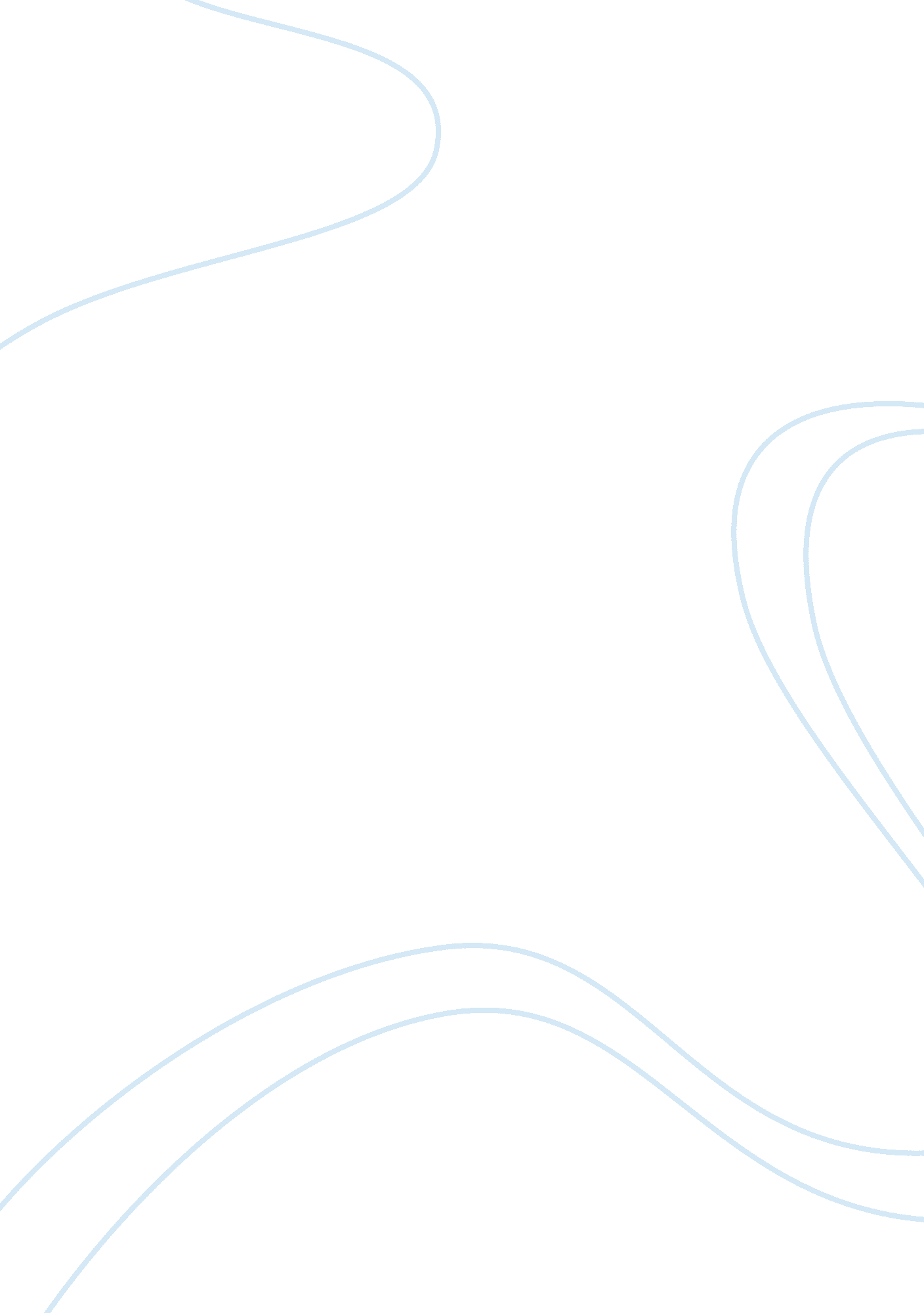 Aloe vera gel essay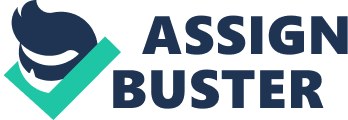 The Problem and it’s Background Introduction Aloe Vera is a species of succulent plant that probably originated in northern Africa. The species is frequently cited as being used in herbal medicine since the beginning of the first century AD. Extracts from A. Vera are widely used in the cosmetics and alternative medicine industries, being marketed as variously having rejuvenating, healing or soothing properties. Aloe Vera is one of the only known natural vegetarian sources of Vitamin 812, and it contains many minerals vital to the growth process and healthy function of all the body’s systems. Numerous studies relied indicate that it is a general tonic for the immune system, helping it to fight illness of all kinds. (hawkish. Com 1999) Various research studies are underway to explore the potential of the components to boost immunity and combat the HIVE virus, and to treat certain types of cancer (particularly leukemia). It may even have a role to play in managing diabetes. Animal studies and anecdotal reports claim that drinking the Juice or taking it as a tablet or capsule can reduce swelling and inflammation in arthritic Joints. Drinking the Juice may also help those asthmatic patients who are not dependent on correct-steroids. Robberies. Com 1997) Tocsin is bacon in Spanish, typically made from the pork belly. But in Caribbean countries, such as Puerco Rich and Cuba, tocsin is made from pork fatback (equivalent to slab bacon cut) and neither cured nor smoked, but Just fried until very crunchy and added to recipes, much like Larson in French cuisine. In the Philippines the meat is sliced into thin strips. Anise wine, annotator, water, salt, sugar, and salt and pepper combined in a container. Each strip is then sprinkled with the mixture and stacked in a separate container, which is covered and kept refrigerated for about three days to cure. Tocsin is traditionally boiled in water Oust enough water to cover the meat) or fried in oil, or is cooked over medium heat until the fat is rendered. The original tocsin is marinated only with salt, sugar, and pepper, although pineapple Juice may be added for a slightly tart flavor. Spankings who make tocsin mix it for 2 to 3 hours in order to achieve the thickness and softness of the meat, then leave it overnight at room temperature before serving it, a dish they call Burton babe (fermented pork). (Wisped January 2013) Tendering by using natural materials to avoid the effects of chemical is still very rarely done by the public. The following discussion will provide the reader with an understanding of the background of the study, the purpose of this study, reasons why this topic was important and methods selected for data collection and analysis. Statement of the Problem This research aims to know the comparison of Pork Tocsin without Aloe Vera to Pork Tocsin with Aloe Vera, this research was ought to answer the following Stetsons. 1. 1. Age b. Gender c. Status s ten Demographic prattles AT ten respondents 2. ) What are the characteristics of the Pork Tocsin without Aloe Vera: Appearance 2. 2 Aroma 2. 3 Texture 2. 4 -raster . What are the characteristics of the Pork Tocsin with Aloe Vera: 3. 2 Aroma 3. 3 Texture 3. 4 -raster 4. ) How do the characteristics of Pork Tocsin Without Aloe Vera differ from that of the Pork Tocsin with Aloe Vera in terms of: 4. 1 Appearance 4. 2 Aroma 4. 3 Texture 4. 4 Taste 5. ) What is the implication of the results of the study to the local production of Pork Tocsin. Hypothesis of the Study There is a significant difference between the characteristics of Pork Tocsin without In terms or: 2. 1 3. 1 Appearance Aloe Vera and Pork Tocsin with Aloe Vera in terms of: 2. Aroma 3. Texture 4. Taste Significance of the study Businessperson 1 . Appearance The importance of this study is for them to know how to use Aloe Vera in preparing foods. And to give them knowledge about the different uses of Aloe Vera. Faculty Member To serve as a reference for the teachers that are giving their students the most of these knowledge. Future Readers To give them information about Aloe Vera that they can use in their future studies and research. Scope and Limitations The study was limited to the use of Aloe Vera as a tendering agent in making Pork Tocsin and it was limited to respondents from Our Lady of Fatima University in Lager Guenon City, Particularly in two groups, CHIME Faculty member and CHIME Students. The respondents shall only compose of 30 respondents during the second semester School year 2012-2013. Definition of Terms I nee Toweling terms were uses In ten study: Aloe Vera- is a herbal plant that originated in north Africa. It can be used as an ingredient for hair shampoo. Analysis – separation into constituent parts Aroma – a distinctive pervasive and usually pleasant or savory smell Amino Acids – an empathetic organic acid containing the amino group NH Appearance – outward aspect Benefits – help Characteristics – a distinguishing quality or property. Enzymes – body chemical substance Frequently – short intervals Manipulates – to manage or utilize skillfully Medicinal Purpose – to be used in meditation Minerals – an inorganic substance Species – class of related individual Herbs – annual flowering plant with non- woody stems. Larson – a strip (as of salt pork) with which meat is larded Nutrient – nourishing. Production – the act or process of producing Respondents – the one who answers a question. Researchers – person who makes diligent investigation. Rejuvenating- to make young or youthful again Succulent – having fleshy tissue. Significance – something that is conveyed as a meaning often obscurely or indirectly Severe – strict in Judgment, discipline, or government Subsequent – following in time, order, or place Texture – identifying quality Taste – to ascertain the flavor of by taking a little into the mouth Tocsin – a Filipino breakfast dish that is cured and sweetened. Vital- existing as a manifestation of life Variety – the quality or state of having different forms or types Viable – capable of. Various – diverse, several Vitamin – essential food factor Chapter II. Review of Related Literature This Chapter presents related literature and studies which foreign and local Researchers have provided the Researchers with knowledge in using Aloe Vera as a tendering agent in making tocsin. History of Aloe Vera According to Wisped Aloe Vera is a species of Aloe, native to northern Africa. It is a Stateless or very short-stemmed succulent plant growing to 80-100 CM tall, spreading by offsets and root sprouts. The leaves are lancelet, thick and fleshy, green to grey- green, with a serrated margin. The flowers are produced on a spike up to 90 CM tall, each flower pendulous, with a yellow tubular corolla 2 to 3 CM long. As stated by yahoo answers the lower leaf of the plant is used for medicinal purpose. If the lower leaf is sliced open, the gel obtained can be applied on the affected area of the skin. Leaves and seeds are the two edible parts of Aloe Vera. According to Google the Aloe leaf structure is made up of four layers: Rind – the outer protective layer; Sap – a layer of bitter fluid which helps protect the plant from animals; Mucilage Gel – the inner part AT ten Lear Tanat Is Tattletale out to make Aloe Vera gel. Aloe Vera (Inner gel) contains the 8 essential Amino Acids that the human body needs but cannot manufacture. According to wisped Aloe Vera has been found described in writings in many different cultures and as far back as the Greek, Egyptians, and Roman eras. References have also been found in writings from the Indian and Chinese early cultures. Ancient records show that the benefits of Aloe Vera have been known for centuries, with its therapeutic advantages and healing properties surviving for over 4000 years. The earliest record of Aloe Vera is on a Sumerian tablet dating from 2100 BC. Its antiquity was first discovered in 1862 in an Egyptian papyrus dated 1550 BC. Egyptian Queens associated its use with their physical beauty. Aloe Vera Nutrition Facts Aloe Vera which is primarily a tropical plant has more than 250 species. It is grown throughout the world. Aloe Vera truly is a miracle plant. Aloe Vera health benefits have been known to man since ages. It was used for healing and skin care by Egyptians and Cleopatra is known to have used it too. Today, it is not only used for skin care but also for improving immunity, digestive system, hair care and for treating and avoiding many body ailments. The primary reason why Aloe Vera is so useful and rueful health promoter is because of its amazing nutrition profile – which shows it is rich in variety of vitamins, minerals and other nutrients. Some major constituent of Aloe Vera are: * Vitamins: Aloe Vera is one of the richest plan in terms of Vitamins. It is rich in Vitamin 81, Vitamin 82, Vitamin 83. Vitamin 86, Vitamin C, Vitamin C, folic acid, beta- carotene. Minerals: In terms of minerals it is rich in minerals such as – calcium, zinc, copper, iron, potassium, chromium, chlorine, magnesium, sodium * Amino Acids: One of the main reasons of skin benefits of Aloe Vera is presence of amino acids. Aloe Vera plant has more than 15 types of amino acids present in it. Some of the key amino acids are – Lysine, Valise, Mennonite, Lucien, Seclusion, Phenylalanine, Histamine, Glutamine acid, Elaine, Sistine, Praline, etc. * Mono and polysaccharides : Cellulose, Glucose, Manses, Calaboose, close, rabbinate, ironic acid and many more * Enzymes: Oxides, amylase, catalane, lipase and alienate. Pain * Antihistamines: Loin (which is primary cause of side effects of ale Vera in some cases), Barbarian, Cinnamon acid, Aloe Emoted, Ester of Cinnamon, Allotted acid, Annotator, Ethereal oil, Isobaric, etc. Thus, the nutrition profile of Aloe Vera is very strong. Which in turn gives all its health promoting benefits when consumed by us. Most of the nutrients in Aloe Vera are either useful or harmless for humans except Loin which can cause some side effects in some cases. One can consume Aloe Vera in various forms – Juice, gel, packs, powder, etc. If you are looking for living a health life naturally you should seriously consider including Aloe Vera in your diet program. Tendering is a process to break down collagen’s in meat to make It more palatable Tort consumption. Pain Is ten most temperature sat Ole Ana can require a temperature as high as 170-OFF to completely inactivate it. This has certain advantages and certain disadvantages. The main disadvantage is that a piece of meat cooked to what we call “ medium rare” will not reach a temperature high enough to inactivate the pain. Thus, subsequent storage of the meat will allow the enzyme to continue to tendering and if extended over too long a period will produce a mushy unpalatable texture. Pain should be used in very controlled processes where each step and cut of meat is under controlled time and temperature and revered properly to the consumer. This is the best process for large scale highly organized restaurant chains where the process is thoroughly outlined and adhered to. The pH optimum of pain is typically similar to that of meat itself. Uses and Advantages of Aloe Vera Gel It was used to great effect by Greek and Roman physicians. Researchers have found that both the ancient Chinese and Indian used Aloe Vera. In the Philippines it is used with milk for kidney infections. Aloes are referred to in the Bible, and legend suggests that Alexander the Great conquered the island of Costar in the Indian Ocean to cure supplies of Aloes to treat the battle wounds of his soldiers. Today in Japan Aloe Vera is commonly used as an ingredient in commercially available yogurt. There are also many companies which produce Aloe Vera beverages. Aloe Vera is best used when used fresh from the plant. It doesn’t store well but can be bought as a preserved product. Aloe Vera can be used topically as well as taken internally. It has been used for mouth sores, what we call stomach sores, or cold sores. Aloe Vera has been especially helpful of patients with severe and various skin diseases. It acts as a rejuvenating action. It acts as a moisturizer and hydrates the skin. After being absorbed into the skin, it stimulates the fibroblasts cells and causes them to regenerate themselves faster. It’s the cells that that produce the collagen and elastic so the skin will get smoother and look younger. Aloe Vera plant relives the burned skin caused by sunburn. Try this Allover benefit to treat sunburn naturally at home. Smooth and glowing skin can be achieved with the help of Aloe Vera plant. Take advantage of this Allover benefit by Just rubbing the allover gel on your face. Aloe Vera plants are also helpful in curing blisters, insect bites and any allergic reactions, eczema, burns, inflammations, wounds, psoriasis. This Allover benefit is a boon for people who have sensitive skin. Aloe Vera plant is an outstanding skin moisturizer. It provides oxygen to the cells which strengthen the skin tissues and helps to keep the skin healthy. Aloe Vera plant is a lively ingredient in a number of different skin care products that facilitates to treat a wide variety of different problems of skin. Benefits of Aloe Vera Aloe is also an excellent treatment for skin conditions such as burns and eczema. It is often reported that burns can be healed remarkably quickly and the pain educed very quickly with topical application of Aloe Vera to the burn area. As well as applying topically, Aloe can also be taken internally so it is Just as useful for internal planeload titles as It Is Tort ten silk. For example, mount Ana stomach ulcers, nasal and sinuses, bowels, lungs and genital tracts. Aloe works on membranes and surfaces. Aloe also seems to be excellent at regulating the immune system (an modularization). This meaner it can both stimulate the immune response for those with weakened immune systems either from existing conditions or post-illness fatigue. It can also calm the immune response, such as for Wayfarer where less immune reaction is beneficial. Although Aloe is about 99% water, the remaining 1% is extremely powerful and it is thought this is because the close to 100 ingredients work extremely well together (syntactically). The ingredients in Aloe can be grouped into the following categories: Vitamins, Minerals, Sugars, Enzymes, Listing, Amino Acids, Antihistamines, Sapiens, Fatty Acids, Salicylic Acid. Each of these categories could be discussed at length in their own right regarding individual molecules and ongoing tidies into their remarkable effects. Combined together it’s easy to see why Aloe Vera is such an effective healing plant. Aloe Vera is one of the only known natural vegetarian sources of Vitamin 812, and it contains many minerals vital to the growth process and healthy function of all the body’s systems. Numerous studies worldwide indicate that it is a general tonic for the immune system, helping it to fight illness of all kinds. Various research studies are underway to explore the potential of the components to boost immunity and combat the HIVE virus, and to treat certain types of cancer (particularly leukemia). It may even have a role to play in managing diabetes. Over 200 worldwide scientific research papers have been published on the effects. The three main categories of research include anti-inflammatory, anti- bacterial, and anti-viral actions of the plant. The Juice is said to soothe digestive tract irritations such as colitis, ulcers and irritable bowel syndrome. It’s ability to encourage the release of pepsin (a gastric Juice enzyme necessary for digestion) when the stomach is full is a possible reason for its ulcer-healing effects Ronald of the American Osteopathic Society, 1963, Volvo. 62). In one study, oral use for six months helped mitigate asthma symptoms in almost half of the participants. Eleven of twenty-seven patients studied who drank Aloe reported feeling better at the end of the study. Researchers think that results might be due to stimulation of the immune system, as well as naturally occurring anti-inflammatory agents in the plant. In 1994, the US Food and Drug Administration approved Aloe Vera for the treatment of HIVE. On-going studies worldwide show that taken in highly concentrated doses can stimulate the production of white blood cells that may help fight viruses and also tumors. Aloe Vera contains protein, calcium, magnesium, zinc, vitamins A, 812 and E, essential fatty acids and is naturally rich in: Vitamin C which helps maintain tone of blood vessels and promotes good circulation and is essential to the health of the adrenal gland which supports our body in times of stress. Amino acids which are chains of atoms constructing protein in our body. Enzymes, which are the life-principle in every live, organic atom and molecule of natural raw food, rejuvenate aged tissues and promote healthy skin. Germanium which is a mineral that some health authorities claim hermeneutic benefits for: immunodeficiency, pain, cardiac disorders, circulatory disturbances and eye problems. The Juice is said to be one of the finest body cleansers, cleaning morbid matter from the stomach, liver, kidneys, spleen, bladder, and is considered the finest, known colon cleanser. Studies have shown that it is annealing Ana soothing In ten reelect AT Analgesia’s, stomach Lossless Ana ulcers. People claim relief from arthritis, bladder and kidney infections; leg cramps, constipation, hemorrhoids, insomnia, and for vigilantism, it is said to be an excellent vaginal douche. An excellent internal tonic for energy and well being Aloe Juice may add greatly to the strength of the food fed, digestive tract, skin, and overall good health and happiness. It is also used to ease heartburn, ulcers, divestitures disorders, and other types of digestive upset. It is used as an anti-inflammatory and may be taken internally as a remedy for certain digestive complaints. European folk medicine calls for using the juice to relieve heartburn and ulcers. Preliminary research has shown promising results. Clinical trials in Japan indicate that certain compounds in the herb reduce he secretion of stomach Juices and the formation of lesions. Animal studies and anecdotal reports claim that drinking the Juice or taking it as a tablet or capsule can reduce swelling and inflammation in arthritic Joints. Drinking the Juice may also help those asthmatic patients who are not dependent on correct-steroids. In 1997, University of San Antonio researcher Jeremiah Heartily, Ph. D. , conducted a study to observe any negative effects of drinking it daily. Rather than exhibiting negative effects, however, test animals receiving daily Aloe showed a remarkable reduction in Eugenia, heart disease, and kidney disease. DRP. Heartily concluded , “ We found no indication of harm done to the rats even at high levels. ” In fact, the Aloe-drinking animals actually lived 25 percent longer than those in the control group (SASS Conference, Texas, 1997). There is no single ingredient that makes it very potent and healthful. Researcher Robert Davis, Ph. D. , an endocrinologist-biologist, explains that fifteen different compound groups of nutrients work together to make the plant effective. This meaner that Aloe veer’s effects cannot be synthesized easily in a laboratory. On the upside, this makes the plant useful across a wide spectrum of circumstances. And because the various elements that make it effective are nutrients rather than drugs, the Juice may complement medical treatments. In fact some cancer patients state that Aloe Vera seems to reduce nausea, increase energy, and may help to minimize low blood counts caused by chemotherapy or radiation. Aloe Vera may help adults, children, and even pets receive more value from daily foods and supplements. Aloe Veer’s Active Ingredients Aloe Vera could be considered a superfluous, the leaf is filled with a gel containing t least 75 nutrients, 20 minerals, 12 vitamins, 18 amino acids, and 200 active enzymes. These compounds have tremendous benefit and potential in external and internal applications. Skin Care Benefits of Aloe Vera Aloe Vera has been anecdotally cited for quite some time for a topical burn or cut remedy. Multiple studies have examined aloe Vera as an agent to speeds recovery of skin wounds and found it to be beneficial, supporting traditional folk use of aloe Vera to stimulate cellular rejuvenation. Additionally, The Department of Pharmaceutical Technology and Cosmetology at he University in Belgrade, Serbia, published research in 2011 noting that gel from aloe Is Dell to promote Ana salts ten gar town AT new cells t non Benefits AT * Studies show Aloe Vera gel is effective at reducing the pain of canker sores and helps them to go away faster. * With regard to interaction with ulcers, Aloe Vera has a psychoactive action, meaning it helps to increase stomach mucosa production. It is this trait that lead to the Sighing College of Pharmacy including it in the development of a medication for ulcers. Has hypoglycemic activity and anti- obesity effects. Aloe Vera gel has frequently been cited for its powerful antioxidant effect. * As may be expected, the beneficial components, including antioxidants, amino acids, and enzymes, increase as plant size increases. * Clinical studies at the Texas Children’s Hospital show that aloe Vera offers a strategy to alleviate certain glucose related ailments associated with pre diabetes and metabolic syndrome. * Oddly enough, aloe Vera may provide relief to persons experiencing symptoms of burning mouth syndrome. May have expanded pharmaceutical applications as a drug absorption enhancing agents in certain drug delivery systems. Iran’s Mansards University of Medical Sciences discovered that because of aloe veer’s ability to help with wounds, provide mucous membrane protection, and its nondiscriminatory, modularization, intestinal, antioxidant characteristics, it was an effective agent for reducing oral candidates in patients undergoing head and neck radiotherapy. Choosing the Best Aloe Vera Product Purchasing an aloe Vera product should be done with the same scrutiny you’d use when purchasing any supplement. Quality and purity should be your top priorities. If you’re buying aloe Vera Juice, organic is an absolute must. Unappreciated is also mandatory to ensure enzymatic integrity. It’s a personal preference, but I also recommend concentrated aloe Vera Juice. Many people find it easier to consume a more potently powerful small dose, as either a straight shot or Juice/smoothie additive. Read and understand the labels to ensure you’re purchasing a quality product that’s both effective and pure. A better idea is to grow your own aloe Vera plant (or plants! . Aloe Vera is a hearty succulent that is easy to grow as well as attractive. Nurturing your own plant is a great way to save money, have the freshest Seibel aloe Vera gel on demand, and guarantee it’s additive free! What the Science Says about Aloe Vera * Aloe latex contains strong laxative compounds. Products made with various components of aloe (loin, aloe-emoted, and barbarian) were at one time regulated by the FDA as oral over-the-counter (ETC) laxatives. In 2002, the FDA required that all ETC aloe laxative products be removed from the U. S. Market or reformulated because the companies that manufactured them did not provide the necessary safety data. * Early studies show that topical aloe gel may help heal burns and abrasions. One study, however, showed that aloe gel inhibits healing of deep surgical wounds. Aloe gel has not been shown to prevent burns from radiation therapy. There is not enough scientific evidence to support aloe Vera for any of its other uses. Sloe Effects Ana catalogs * Use of tropical aloe Vera is not associated with significant side effects. A 2-year National Toxicology Program (NTP) study on oral consumption of non-decolonize whole leaf extract of aloe Vera found clear evidence of carcinogenic activity in male and female rats, based on tumors of the large intestine. According to the NTP, from what is known right now there is nothing that would lead them to believe that these findings are not relevant to humans. However, more information, including how individuals use different types of aloe Vera products, is needed to determine the potential risks to humans. Abdominal cramps and diarrhea have been reported with oral use of aloe Vera. * Diarrhea, caused by the laxative effect of oral aloe Vera, can decrease the absorption of many drugs. * People with diabetes who use glucose-lowering medication should be cautious if also taking aloe by mouth because relaying studies suggest aloe may lower blood glucose levels. * There have been a few case reports of acute hepatitis from aloe Vera taken orally. However, the evidence is not definitive. * Tell all your health care providers about any complementary health practices you use. Give them a full picture of what you do to manage your health. This will help ensure coordinated and safe care. For tips about talking with your health care providers about complementary and alternative medicine, see Mica’s Time to Talk campaign Characteristics * Appearance * Aroma * Texture * Taste Pork Tocsin Tocsin without Aloe Vera Tocsin with Aloe Vera Research Paradigm The research paradigm of the study is shown shows that the different mixtures Pork Tocsin with Aloe Vera and Pork Tocsin Without Aloe Vera have individual characteristics of taste, appearance, and texture. Chapter Ill. Research Methodology The methodology may include publication research, interviews, surveys and other research techniques, and could include both present and historical information. It includes the research design, research setting, research subject, research instrument, data gathering procedures and statistical treatment. Research Design The researchers used experimental method of research. The experimental method of research is involves manipulating one variable to determine if changes in one variable cause changes in another variable. This method relies on controlled methods, random assignment and the manipulation of variables to test a hypothesis. 5) Research setting The Research was conducted at Our Lady of Fatima University Guenon City Campus. Research Subject The topic of the research was to test if Aloe Vera can be used as a tendering agent in making tocsin. The information for the experiment was gathered from thirty (30) respondents room the Hotel and Restaurant Management faculty, and students at Our Lady of Fatima University, Guenon City. Research Instrument The researchers used a survey questionnaire to gather the necessary data related to the study. It was composed of two parts namely: Part 1 . Which gathered information on the demographic profile of the respondents in terms of age, gender and status. Part 2. Which gathered information on the respondents’ assessment of Pork Tocsin without Aloe Vera and Pork Tocsin with Aloe Vera in terms of: appearance, aroma, texture, and taste. Validation of Research Instrument The research questionnaire was validated by the research adviser, statistician, and five (5) College of Hospitality Institutional management culinary instructors Ms. Emily Banned, Mrs.. Securely Portrait, Mrs.. Mary Ruth Sibyl, Mr.. Arena Violator and Ms. Leonia Reanalyzes as to validity of content. Data Gathering Procedure The researchers have consulted for several references in order to come up with more ideas regarding to their topic. Baseline information about the topic was produced from the different website. In addition to other sources we looked from different sample thesis. The researchers go to the LOFT SQ. Library to find a recipe in making Pork Tocsin. The researchers conducted letters composed of actual study, requested kitchen laboratory, and approval for the survey that signed by the College of Hospitality and Institutional Management. After signing the letter the researchers conducted their experiment and when they have finished making the Pork Tocsin they conducted their survey to the respondents. Statistical Treatment Percentage is a number or ratio as a fraction of 100. It is often denoted using the percent sign, “%”, or the abbreviation “ pact. “. Smith, D. E. (1951 VI 958). It was used to scribe the data on the profile of the respondents: Formula; —XIII N Where p N percentage frequency number of respondents Weighted Mean is similar to an arithmetic mean (the most common type of average), where instead of each of the data points contributing equally to the final average, some data points contribute more than others. The notion of weighted mean plays a role in descriptive statistics and also occurs in a more general form in several other areas of mathematics. James, Frederick (2006) It was used to summarize the assessment of the respondents on the characteristics of the different Tocsin. 